Welcome back to school‘We cannot wait to meet again!’ 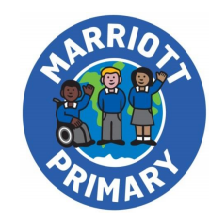 The date we will welcome you back will be… Monday 15th June 2020 Your teachers will be Miss Mohammed, Miss Mead and Miss SayerYour classroom will be… Malala Yousafzai classYou do not have to wear uniform if you do not want to but please come in clean clothes every day.You will enter via the top gate on Marriott Road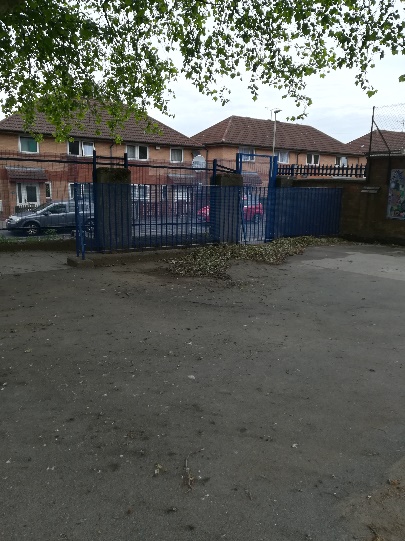 Only 1 parent/carer is allowed to bring you to school and will say goodbye to you for the day here and will be there to collect you at home time. You will need to line up at your sign and stand on a yellow dot.. 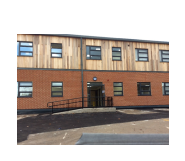 You will enter the school with your teacher here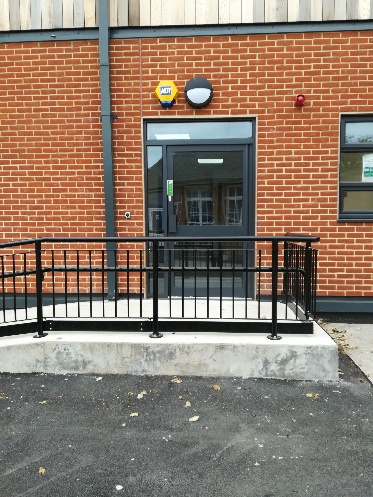 Your class will look like this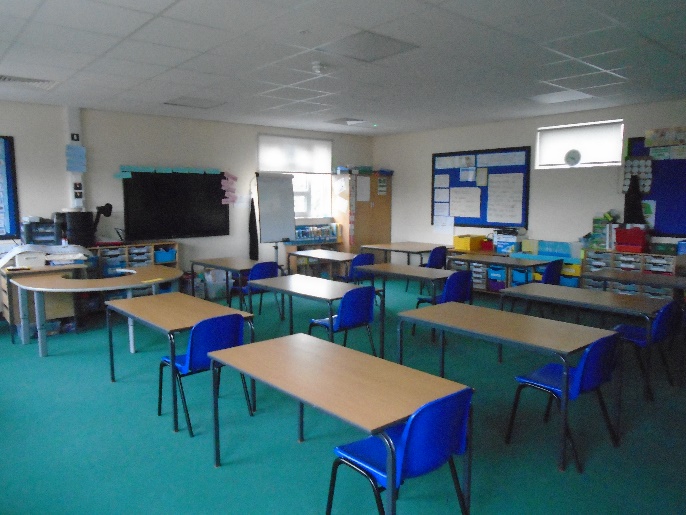 Your playground space will be here. This will give you some fresh air and exercise safely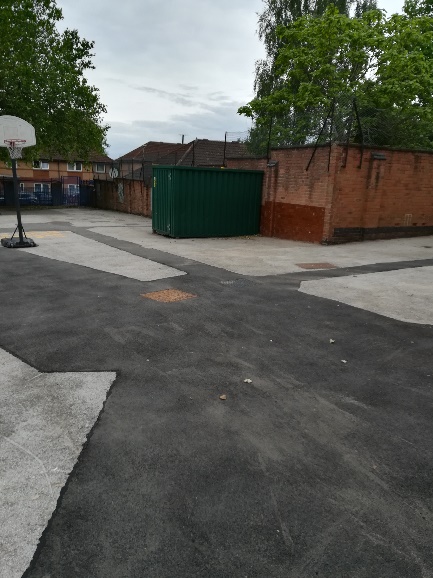 School will look a little different when you return to us We will have tape on the floor so that all children can be a safe space apart 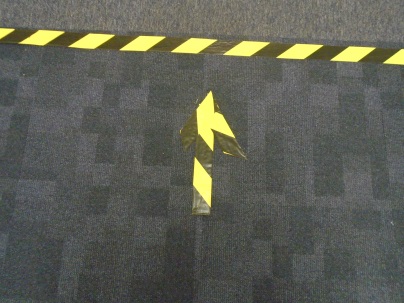 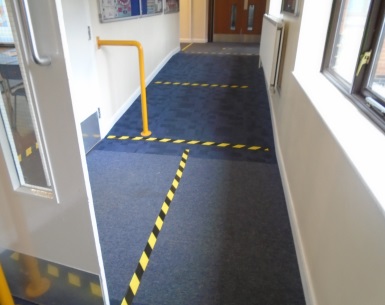 Some adults may need to wear this if they are helping children with an accident or a medical need 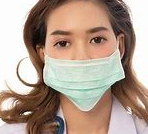 These are the signs that you should look out for and these will help to remind you of what to do each day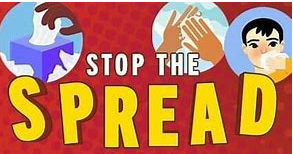 Ways you can help to keep healthy at schoolWash your hands thoroughly when your teacher asks you tooKeep a safe distance apart from other children and adultsTry not to touch thingsYou will be asked to bring with you today the following items from homeWater bottleSun cream and hatAny medication you may need like your asthma inhaler if it is not already in school.Other important peopleYour first aider will be – Miss MeadYour person at the office will be- Mrs Power and Mrs PowellYour Lunchtime Supervisor will be – Miss SayerQuick reminders I must try and remember…I won’t be wearing school uniform at the moment – but that is OK In the morning I will need to come to school with only 1 of my parentsI will line up on the 2metre dots on the playground I will put my coat on the back of my chairI will sit at my desk – I can talk to my friends by I must not get too closeThe school has a new one-way system – I must follow that system all the timeI must make sure I wash my hands and use the hand sanitiser when my teacher tells me toIf I feel unwell, or poorly I must tell an adult I cannot share my equipment My teacher will help me from the front of the class I will come back again tomorrow – because school is a great place to be – we have fun, learn new things and look after each other.If ANYONE in my family has a cough, temperature or loses their taste or smell then I WILL NOT COME TO SCHOOL.See you soon at school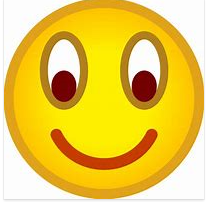 Year 1 Bubble CThe start time for your time in school will be 9:00 AMThe end time for your time in schools will be3:00 PM All children will have a free lunch provided by the school. If you wish to have your own lunch it must be in a disposable bag.